2 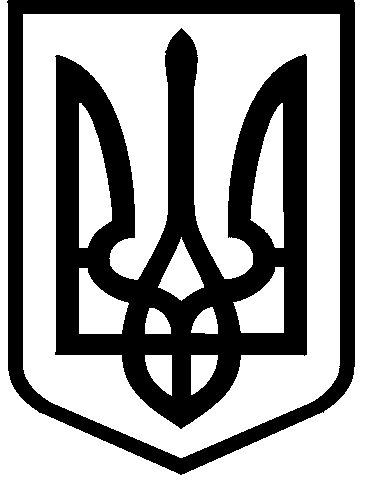 КИЇВСЬКА МІСЬКА РАДАІХ СКЛИКАННЯПОСТІЙНА КОМІСІЯ З ПИТАНЬ ЕКОЛОГІЧНОЇ ПОЛІТИКИ01044, м. Київ, вул. Хрещатик, 36 к.1005/1 	                                                                            тел:(044)202-72-31 Протокол № 11/14позачергового засідання постійної комісії Київської міської радиз питань екологічної політикивід 06.10.2021Місце проведення: Київська міська рада, м. Київ, вул. Хрещатик, 36, п’ятий поверх, каб. 514, початок проведення засідання о 15:00.Склад комісії: 6 депутатів Київської міської ради.Присутні: 5 депутатів Київської міської ради – члени постійної комісії:Відсутні: депутат Київської міської ради – Лимар Ю.В.Запрошені:Порядок денний:Про розгляд проєкту рішення Київської міської ради «Про внесення змін до рішення Київської міської ради від 18 грудня 2018 року №469/6520 «Про затвердження Комплексної міської цільової програми екологічного благополуччя міста Києва на 2019-2021 роки» (доручення заступника міського голови – секретаря Київської міської ради від 23.09.2021 № 08/231-3509/ПР).Доповідач: Начальник Управління екології та природних ресурсів виконавчого органу Київської міської ради (Київської міської державної адміністрації) – Возний Олександр Іванович .Про розгляд проєкту рішення Київської міської ради «Про затвердження Комплексної міської цільової програми екологічного благополуччя міста Києва на 2022-2025 роки» (доручення заступника міського голови – секретаря Київської міської ради від 23.09.2021 № 08/231-3508/ПР).Доповідач: Начальник Управління екології та природних ресурсів виконавчого органу Київської міської ради (Київської міської державної адміністрації) – Возний Олександр Іванович.Про розгляд звернення депутата Київської міської ради 
Страннікова А.М. від 30.09.2021 № 08/279/09/502-382 (вх. від 30.09.2021 
№ 08/23577) щодо пропозицій до проєкту рішення Київської міської ради «Про затвердження Комплексної міської цільової програми екологічного благополуччя міста Києва на 2022-2025 роки».Доповідач: Депутат Київської міської ради – Странніков Андрій Миколайович.СЛУХАЛИ: Москаля Д.Д. щодо прийняття за основу порядку денного із 3 питань засідання постійної комісії Київської міської ради з питань екологічної політики від 06.10.2021.ВИРІШИЛИ: Прийняти за основу порядок денний із 3 питань засідання постійної комісії Київської міської ради з питань екологічної політики 
від 06.10.2021.ГОЛОСУВАЛИ: «за» – 5, «проти» – 0, «утримались» – 0, «не голосували» – 0.Рішення прийнято.СЛУХАЛИ: Москаля Д.Д. щодо зміни черговості розгляду питань проєкту порядку денного постійної комісії, а саме: питання 3 проєкту порядку денного «Про розгляд звернення депутата Київської міської ради Страннікова А.М. від 30.09.2021 № 08/279/09/502-382 (вх. від 30.09.2021 № 08/23577) щодо пропозицій до проєкту рішення Київської міської ради «Про затвердження Комплексної міської цільової програми екологічного благополуччя міста Києва на 2022-2025 роки», розглянути перед питанням 2 проєкту порядку денного «Про розгляд проєкту рішення Київської міської ради «Про затвердження Комплексної міської цільової програми екологічного благополуччя міста Києва на 2022-2025 роки» (доручення заступника міського голови – секретаря Київської міської ради від 23.09.2021 № 08/231-3508/ПР)».ВИРІШИЛИ: Змінити черговість розгляду питань проєкту порядку денного постійної комісії Київської міської ради з питань екологічної політики.ГОЛОСУВАЛИ: «за» – 5, «проти» – 0, «утримались» – 0, «не голосували» – 0. Рішення прийнято.СЛУХАЛИ: Москаля Д.Д. щодо прийняття в цілому порядку денного із 3 питань засідання постійної комісії Київської міської ради з питань екологічної політики від 06.10.2021.ВИРІШИЛИ: Прийняти в цілому порядок денний із 3 питань засідання постійної комісії Київської міської ради з питань екологічної політики 
від 06.10.2021.ГОЛОСУВАЛИ: «за» – 5, «проти» – 0, «утримались» – 0, «не голосували» – 0.Рішення прийнято.Голова постійної комісії Київської міської ради з питань екологічної політики звернувся до депутатів Київської міської ради із запитанням про наявність у будь-кого реального чи потенційного конфлікту інтересів стосовно будь-якого з питань порядку денного, а також про наявність у будь-кого відомостей про конфлікт інтересів у інших депутатів Київської міської ради.Письмова інформація від депутатів Київської міської ради не надходила, усна не озвучувалася.Розгляд (обговорення) питань порядку денного:1. 	Про розгляд проєкту рішення Київської міської ради «Про внесення змін до рішення Київської міської ради від 18 грудня 2018 року №469/6520 «Про затвердження Комплексної міської цільової програми екологічного благополуччя міста Києва на 2019-2021 роки» (доручення заступника міського голови – секретаря Київської міської ради від 23.09.2021 
№ 08/231-3509/ПР). СЛУХАЛИ:Москаль Д.Д. ВИСТУПИЛИ: Возний О.І., Сторожук В.П.ВИРІШИЛИ: Підтримати проєкт рішення Київської міської ради «Про внесення змін до рішення Київської міської ради від 18 грудня 2018 року №469/6520 «Про затвердження Комплексної міської цільової програми екологічного благополуччя міста Києва на 2019-2021 роки» (доручення заступника міського голови – секретаря Київської міської ради від 23.09.2021 № 08/231-3509/ПР).ГОЛОСУВАЛИ: «за» – 5, «проти» – 0, «утримались» – 0, «не голосували» – 0. Рішення прийнято. 3. 	Про розгляд звернення депутата Київської міської ради Страннікова А.М. від 30.09.2021 № 08/279/09/502-382 (вх. від 30.09.2021 № 08/23577) щодо пропозицій до проєкту рішення Київської міської ради «Про затвердження Комплексної міської цільової програми екологічного благополуччя міста Києва на 2022-2025 роки». СЛУХАЛИ:Москаль Д.Д.ВИСТУПИЛИ: Возний О.І., Сторожук В.П. ВИРІШИЛИ: Взяти до відома інформацію, викладену у зверненні депутата Київської міської ради Страннікова А.М. від 30.09.2021 № 08/279/09/502-382 
(вх. від 30.09.2021 № 08/23577), та врахувати її при коригуванні Комплексної міської цільової програми екологічного благополуччя міста Києва на 2022-2025 роки.ГОЛОСУВАЛИ: «за» – 5, «проти» – 0, «утримались» – 0, «не голосували» – 0. Рішення прийнято. 2. 	Про розгляд проєкту рішення Київської міської ради «Про затвердження Комплексної міської цільової програми екологічного благополуччя міста Києва на 2022-2025 роки» (доручення заступника міського голови – секретаря Київської міської ради від 23.09.2021 № 08/231-3508/ПР). СЛУХАЛИ:Москаль Д.Д. ВИСТУПИЛИ: Возний О.І., Кулеба Є.А., Сторожук В.П.ВИРІШИЛИ: 1. Підтримати проєкт рішення Київської міської ради «Про затвердження Комплексної міської цільової програми екологічного благополуччя міста Києва на 2022-2025 роки» (доручення заступника міського голови – секретаря Київської міської ради від 23.09.2021 № 08/231-3508/ПР).2. Звернутись до Управлінню екології та природних ресурсів виконавчого органу Київської міської ради (Київської міської державної адміністрації) з проханням підготувати та надати на розгляд постійної комісії Київської міської ради з питань екологічної політики проєкт розпорядження «Про утворення постійно діючої конкурсної комісії для конкурсного відбору кандидатур на посади керівників суб’єктів господарювання комунального сектора економіки, підпорядкованих Управлінню екології та природних ресурсів виконавчого органу Київської міської ради (Київської міської державної адміністрації)».3. Звернутись до Управлінню екології та природних ресурсів виконавчого органу Київської міської ради (Київської міської державної адміністрації) з проханням надати на до постійної комісії Київської міської ради з питань екологічної політики графік виїзних нарад з метою обстеження територій які перебувають на утриманні районних КП УЗН. ГОЛОСУВАЛИ: «за» – 5, «проти» – 0, «утримались» – 0, «не голосували» – 0. Рішення прийнято.Голова комісії								Денис МОСКАЛЬСекретар комісії								Євгенія КУЛЕБАМоскаль Д.Д.– голова постійної комісії, головуючий;Сторожук В.П.– перший заступник голови постійної комісії;Кулеба Є.А.– секретар постійної комісії;Ковальчук М.М.– член постійної комісії;Чайка О.Ю. – член постійної комісії.